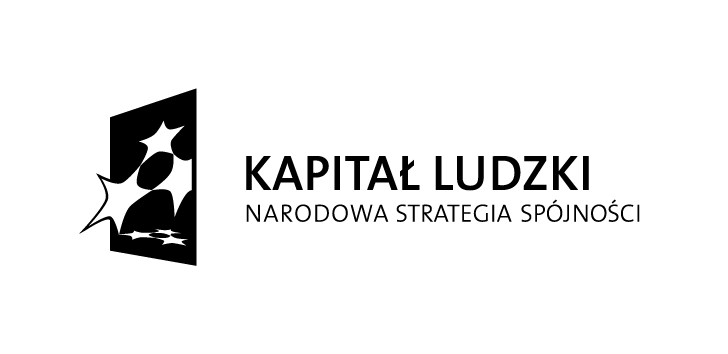 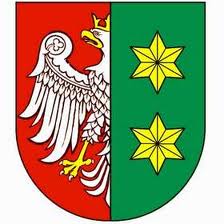 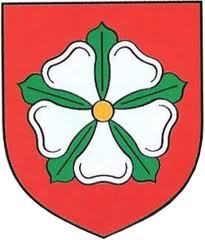 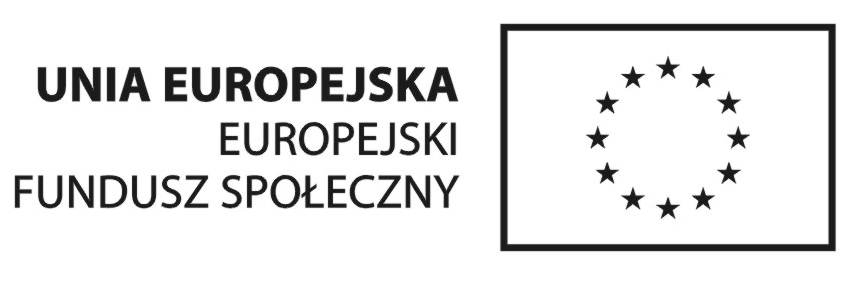 Projekt „Indywidualizacja procesu nauczania i wychowania                                    uczniów klas I-III szkół podstawowych”współfinansowany przez Unię Europejskąw ramach Europejskiego Funduszu Społecznego(Program Operacyjny Kapitał Ludzki Działanie 9.1, Poddziałanie 9.1.2 Wyrównywanie szans edukacyjnych uczniów z grup o utrudnionym dostępie do edukacji oraz zmniejszanie różnic w jakości usług edukacyjnych)	Dnia 31 sierpnia 2014 r, Szkoła Podstawowa w Dobiegniewie zakończyła realizację projektu współfinansowanego przez Unie Europejską pod nazwą         "Ucz sie coraz lepiej". Działania projektowe trwały dwa lata, obejmując rok szkolny 2012/2013 oraz 201320/14. Szkole przyznano kwotę 96 801,95 zł,                      z czego   54 001,95 zł przeznaczono na doposażenie bazy szkolnej, a 42 800,00 na prowadzenie pozalekcyjnych zajęć dodatkowych. Łącznie przeprowadzono 1070 godzin zajęć dodatkowych, które realizowane były  w następujących modułach:Zajęcia dla dzieci ze specjalnymi trudnościami w czytaniu i pisaniu,                             w tym także zagrożonych ryzykiem dysleksji – łącznie 310 godzin. Zajęcia dla dzieci z trudnościami w zdobywaniu umiejętności matematycznych – łącznie 310 godzin. Zajęcia socjoterapeutyczne dla dzieci z zaburzeniami komunikacji społecznej – łącznie 120 godzin. Zajęcia rozwijające zainteresowania uczniów szczególnie uzdolnionych                           z nauk matematyczno – przyrodniczych –  łącznie 120 godzin. Pomoc psychologiczno-pedagogiczna dla uczniów – łącznie 90 godzin indywidualnych konsultacji połączonych z poradnictwem pedagogiczno-psychologicznym.Zajęcia logopedyczne – łącznie 30 godzin. Zajęcia korekcyjno-kompensacyjne – łącznie 30 godzin. Ogólnorozwojowe zajęcia sportowe – łącznie 60 godzin. 	W zajęciach dodatkowych uczestniczyło łącznie 215 uczniów klas I-III                  w tym 109 dziewczynek i 106 chłopców. 	Głównym celem  projektu  było wsparcie  indywidualnego rozwoju uczniów klas I-III Szkoły Podstawowej w Dobiegniewie dostosowane do zdiagnozowanych potrzeb edukacyjnych tych uczniów oraz ich możliwości psychofizycznych poprzez organizację zajęć dodatkowych i doposażenie bazy dydaktycznej.		Cel projektu został osiągnięty. U wszystkich uczestników projektu złagodzono specyficzne trudności w uczeniu sie, zaobserwowano przyrost wiedzy, a także rozwój ukierunkowanych zainteresowań. Uczniowie chętnie uczestniczyli w zajęciach. Ich rolę dostrzegli również rodzice pozytywnie oceniając działania podejmowane przez nauczycieli w ramach realizacji projektu.	 Zakupione podczas projektu pomoce dydaktyczne m.in. tablica interaktywna, projektory multimedialne, meble, multimedialne oprogramowania,  gry edukacyjne, plansze, książki, zabawki wpłynęły na lepszą jakość i atrakcyjność edukacji. Służyć będą uczniom także po zakończeniu realizacji działań projektowych.	Z uwagi na potrzebę i popularność wiele wspomnianych form zajęć pozalekcyjnych kontynuowanych będzie w nowym roku szkolnym w ramach realizacji godzin z art.42 Karty Nauczyciela.